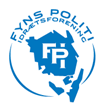 Indbydelse tilAlbaniløb 2023I Husby klitplantageStævnedag:		tirsdag den 6. juni 2023Stævnecenter: 	Nissum Fjord camping, Klitvej 16, 6990 UlfborgStævneplads:	Husby klitplantage.  Afmærkning fra Husby kirkeKort:	Husby klitplantage, Husby Klitplantage. Revideret i 2022/23. Lange baner 1:10.000, øvrige 1:7.500.En klitplantage med blandet skov, vindfældede områder, klitområder med spredt bevoksning og områder med rene klitter. Nogle områder er med et meget detaljerigt kurvebillede, og samtidig med meget få stier og veje.Start:		Første start kl. 1300
Baner:		Bane 1: 7,7 km svær		Bane 2: 6,1 km svær		Bane 3: 4,6 km svær		Bane 4: 3,5 km svær		Bane 5: 4,0 km mellemsvær		Bane 6: 4,1 km letTidtagning:	Sportident SI. Ved brug af egen brik oplyses briknummer ved tilmelding.Startafgift:	100,- kr. + evnt. brikleje 15,- kr., der indbetales til reg. 0400, kontonr. 4012475530 samtidig med tilmeldingen. Benyt tilmeldingsblanket.Tilmelding:	Senest fredag den 29. maj 2023til Søren Klingenberg, ethna.soeren@gmail.com og Bjarne Rasmussen, fpi-kasserer@outlook.comOmklædning:	Stævnecenter, Nissum fjord Camping.	Afslutning:		Nisum fjord Camping ifb med aftenskafningen.OBS:	Albaniløbet og Willemoesløbet onsdag den 7. juni afvikles som 2 selvstændige løb. Yderligere udfindes en samlet vinder, for dem der deltager i begge løb.   Stævneleder:	Kurt Petersen, FPI, tlf. 21409792, kfp@youmail.dkBanelægger:	Søren Klingenberg, FPI, ethna.soeren@gmail.com Banekontrol:	Erik Damgaard, FPIIndkvartering mv.Albaniløbet og Willemoesløbet 2023 afvikles som et 2 dages stævne tirsdag den 6. juni og onsdag den 7. juni 2023 i Husby klitplantage, med en samlet vinder i alle klasser.Det er selvfølgelig muligt at deltage i et enkelt af løbene, hvis det andet ikke er muligt. Der er oprettet stævnecenter og overnatning på Nissum Fjord Camping, Klitvej 16, 6990 Ulfborg mellem den 6. og 7 juni.Der er mulighed for overnatning i 2 eller 4 personers hytter, campers og i en enkelt større lejlighed.  Alle med køkken og bad/toilet. Hvis der ønskes egen hytte eller værelsesfælle, oplyses det det ved tilmelding.Der er mulighed for leje af sengelinned og håndklæde. Pris:		Oovernatning pr. person 300,- kr. Incl. el og rengøring		Linned og håndklæde 90,- kr. (valgfri)Spisning: 		tirsdag 6. juni ca. kl. 1800  aftensmad.		Onsdag 7. juni kl. 0730 morgenmad	  	Ca. kl. 1300 frokostPris:		Spisning, samlet pris 275,- kr.Hvis man ikke ønsker overnatning, men gerne vil deltage i aftenskafningen den 6. juni og den afsluttende frokost den 7. juni er der mulighed for dette.Pris:		aftensmad, 150,- kr.		Frokost, 100,- kr. Tilmelding:	Sidste frist for tilmelding til overnatning og spisning fredag den 12. maj. 2023, til Fyns Politiidræftforening v/ kasserer Bjarne Rasmussen, fpi-kasserer@outlook.comBetaling til reg. 0400, kontonr. 4012475530. Benyt tilmeldingsblanket.Albaniløb		100,- kr.								Willemoesløb	100,- kr.	SI- brik 		15,- kr.Tilmelding til løb, senest fredag den 29. maj 2023 til FPI v/ Bjarne Rasmussen, fpi-kasserer@outlook.com  og Søren Klingenberg, ethna.soeren@gmail.comovernatning		300,- kr.								linned, valgfri	90,- kr.	spisning, pakke	275,- kr.	spisning tirsdag	150,- kr.								frokost, onsdag	100,- kr.					Tilmelding til overnatning/spisning senest fredag den 12. maj 2023 til FPI, v/Bjarne Rasmussen, fpi-kasserer@outlook.comBetaling: reg.nr. 0400 konto 4012475530Kurt PetersenStævnelederTilmeldingsblanket Albani-/Willemoesløb i Husby plantage 2023Station : navnAlbaniløb/klasseWillemoesløb/klasseovernatninglinned/hånd valgfrispisning/pakkespisningtirsdagfrokost onsdagSI-briksamlet pris